附件22021年中国科学院科普讲解大赛代表队信息表单位（盖章）：                           领队于2021年4月26日前扫描下方二维码报名，同时报送此表电子扫描版或照片（盖章）至jiangshan@wbgcas.cn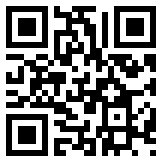 领队姓名性    别职    务民    族联 系 人联系电话选手姓名及讲解主题1.2.3.1.2.3.1.2.3.观摩人数